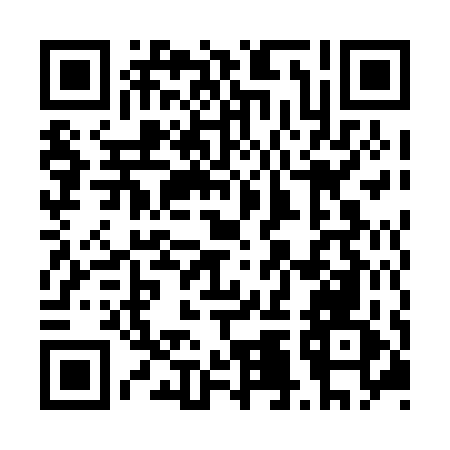 Ramadan times for Grand Le Pierre, Newfoundland and Labrador, CanadaMon 11 Mar 2024 - Wed 10 Apr 2024High Latitude Method: Angle Based RulePrayer Calculation Method: Islamic Society of North AmericaAsar Calculation Method: HanafiPrayer times provided by https://www.salahtimes.comDateDayFajrSuhurSunriseDhuhrAsrIftarMaghribIsha11Mon6:056:057:291:195:187:107:108:3412Tue6:036:037:271:195:197:117:118:3613Wed6:016:017:251:195:207:137:138:3714Thu5:585:587:231:185:227:147:148:3915Fri5:565:567:211:185:237:157:158:4116Sat5:545:547:191:185:247:177:178:4217Sun5:525:527:171:175:257:187:188:4418Mon5:505:507:151:175:267:207:208:4519Tue5:485:487:131:175:277:217:218:4720Wed5:465:467:111:165:297:237:238:4821Thu5:435:437:091:165:307:247:248:5022Fri5:415:417:071:165:317:267:268:5223Sat5:395:397:051:165:327:277:278:5324Sun5:375:377:031:155:337:287:288:5525Mon5:345:347:011:155:347:307:308:5726Tue5:325:326:591:155:357:317:318:5827Wed5:305:306:571:145:367:337:339:0028Thu5:285:286:551:145:377:347:349:0229Fri5:255:256:531:145:387:367:369:0330Sat5:235:236:511:135:407:377:379:0531Sun5:215:216:491:135:417:397:399:071Mon5:195:196:471:135:427:407:409:082Tue5:165:166:451:135:437:417:419:103Wed5:145:146:431:125:447:437:439:124Thu5:125:126:411:125:457:447:449:145Fri5:095:096:391:125:467:467:469:156Sat5:075:076:371:115:477:477:479:177Sun5:055:056:351:115:487:487:489:198Mon5:025:026:331:115:497:507:509:219Tue5:005:006:311:115:507:517:519:2210Wed4:584:586:291:105:517:537:539:24